КОНСПЕКТ УРОКА В ОБРАЗОВАТЕЛЬНОЙ ОРГАНИЗАЦИИпо предмету: «Биология»на тему: «Живые клетки»Класс: 5Выполнила: Дранкина Юлия Владимировнаучитель биологии высшей квалификационной категории МБОУ СШ с.п. Селекционной станцииНижний Новгород2023 гПредмет:  «Биология»Тема:  «Живые клетки»Место урока в системе занятий: изучается в разделе «Живой организм: строение изучение», 5 класс.Данное занятие может проводиться в очном формате и  формате онлайн.Цель урока: Формирование представления о многообразии клеток и их роли в организме (функциях)Дидактические задачи: Формирование умения анализировать, обрабатывать, структурировать информациюФормирование умения использовать различные источники информацииВоспитательные задачи:Формирование умения работать в группеРазвивающие задачи:Формирование навыков технологии проектной деятельностиВедущая технология: Тип занятия:  урок- проект (урок исследовательского проектирования)Вид занятия:  урок реализации полного цикла проектной деятельностиПлан учебного занятия:Продолжительность урока: 40 минутКритерии оценки деятельности обучающихсяДеятельность обучающихся оценивается  по балльно-рейтинговой системе:Оценка формируется из совокупности критериев:- активность ученика- деятельность (самостоятельная/групповая), если групповая, то умение работать в группе- достигнута или нет цель урока- активность при подведении итогов урока, рефлексии, самооценкеХарактеристика методов и приемов реализуемых в процессе обучения:в ходе данного урока реализуется полный цикл проектной деятельности, а именно: урок исследовательского проектированияСписок использованной литературы1. УМК: Сонин Н.И., Плешаков А.А. Введение в биологию 5 класс (учебник для общеобразовательных организаций)/  Н.И. Сонин, А.А. Плешаков.- Москва.: Дрофа, 2016 2. Плетенева О.В., Целикова В.В, Бармина В.Я, Белаш Е.А. Дидактическое обеспечение проектно-дифференцированного обучения/ О.В. Плетенева.- Нижний Новгород.: НИРО, 20163. Плетенева О.В., Белаш Е.А, Целикова В.В. Организационно-управленческие условия формирования проектной компетентности школьников/ О.В. Плетенева.- Нижний Новгород, НИРО, 2015Этап учебного занятияВремя, отводимое на этапПодготовительный5 минутПроектировочный 10 минутЭтап реализации20 минутРефлексивно-оценочный5 минутИтого:40 минутЭтапЭтапДеятельность учителяДеятельность обучающихсяМетоды и средстваРезультатПодготовительныйАктуализацияПодготовительныйАктуализацияВыявляет уровень знаний. Выполняют задание, тренирующее отдельные способности к учебной деятельности.Отвечают на вопросы учителя.Клетка это - ?Какие три главные части содержит каждая клетка - ? Определяют, что изображено на слайдеМультимедийная презентация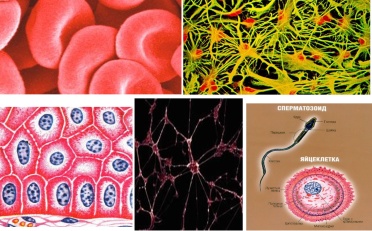 (Приложение 1)Определена граница знания – незнания. Сделаны выводы о том, что:«Все клетки сложно устроеныКлетки живыеВсе они одинаковы по строению, но могут отличаться    - по форме- по размерам- по цвету»ПроектировочныйПостановка учебной задачиПроблематизацияАктивизирует знания учащихся. Создаёт проблемную ситуацию.Оказывается, по внешнему виду клеток, можно определить, какую роль в организме они выполняют. Как это сделать?Формулируют проблему на основании  материала, предоставленного учителем и собственных знаний.«Не знаем многообразия клеток, какую роль они выполняют в организме (функции)»Задание «Формулировка проблемы» (по алгоритму) (Приложение 2)Сформулирована проблема: не знаем многообразия клеток, какую роль они выполняют в организме (функции)ПроектировочныйПостановка учебной задачиЦелеполаганиеПредлагает сформулировать цель урокаФормулирую цель урока Групповое задание «Формулировка цели» (по алгоритму) (Приложение 3)Сформулирована цель:  узнать о многообразии клеток, их роли в организме (функциях) ПроектировочныйПостановка учебной задачиКонцептуализацияПредлагает способы структурирования информации (схема, таблица)Анализируют способы структурирования информации. Предлагают свои варианты.Мультимедийная презентацияПроведен анализ способов структурирования информацииПроектировочныйПостановка учебной задачиМоделированиеПредлагает сформировать образ проектного продуктаФормируют образ проектного продуктаГрупповое задание «Определение проектного продукта»(Приложение 4)Карточки с заданиемОпределен образ проектного продута - таблицаПроектировочныйПостановка учебной задачиМоделированиеПредлагает определить критерии проектного продуктаОпределяют критерии оценки проектного продукта (по алгоритму)Групповое задание «Формулировка критериев оценки проектного продукта»(Приложение 5) Карточки с заданиемСформулированы критерии оценки  проектного продуктаПроектировочныйПостановка учебной задачиПланирование Предлагает спланировать деятельностьПланируют деятельность под руководством учителяГрупповое задание «Планирование» (по алгоритму)(Приложение 6)Составлен план деятельности  в проектеРеализацияРеализацияПредлагает заполнить таблицуОсуществляют поиск информации, пользуясь различными источниками информации (рассказ учителя, заранее приготовленные научные статьи, текст учебника, интернет, просмотр видеофрагмента)Раздаточный материал (научные статьи), мультимедийная презентация(Приложение 7)Заполнена таблица – проектный продуктРеализацияПрезентацияПредлагает желающим презентовать свой проектный продукт – таблицу Презентуют проектный продуктПрезентован проектный продуктРефлексивно-оценочный Рефлексивно-оценочный Предлагает оценить проектный продукт по критериям, разработанным ранееПредлагает оценить собственную деятельность в проекте по критериям, разработанным учителемПредлагает подвести итоги урокаОценивают проектный продукт по критериям, разработанным ранееОценивают собственную деятельностьОценивают деятельность по алгоритмуРаздаточный материал«Экспертная карта оценки проектного продукта»(Приложение 8)Раздаточный материал«Оценка собственной деятельности в проекте»(Приложение 9)Мультимедийная презентация(Приложение 10)Осуществлена оценка проектного продуктаОсуществлена оценка и рефлексия собственной деятельности  в проектеПодведены итоги урока